{{#TwitterFBLike:right|small|like}}Create a wiki topic page (your title)SummaryUse this template to create a basic topic for WikiSea. Do not insert any graphics.To use this template, install the Microsoft Word Add-In found at:https://www.microsoft.com/en-us/download/details.aspx?id=12298To export the finished topic to WikiSea:Save the document using Save As and select the file type Mediawiki (*.txt)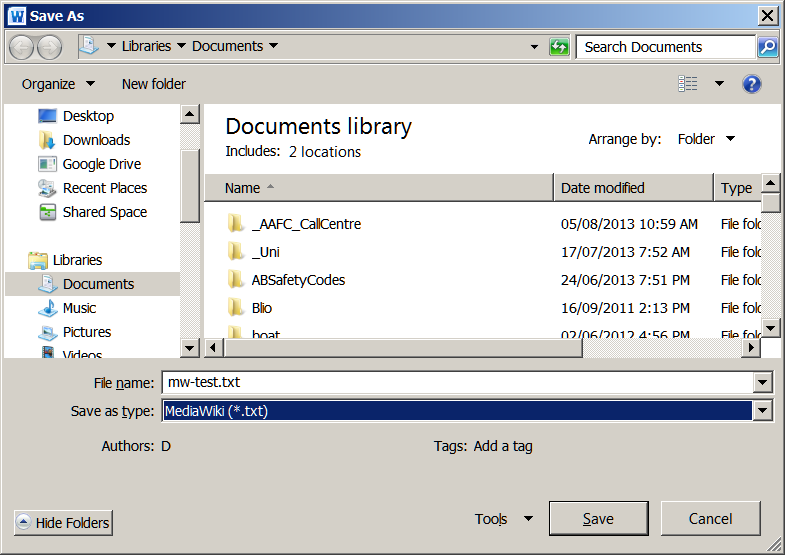 Name and create a wiki page for your topic.Open the txt file and copy paste the contents into your wiki topic page.Save the wiki page.IntroductionPara textPara textBullet listBullet listBullet listNumbered ListNumbered ListNumbered ListAnother Subhead Level 2Para textPara textAnother Subhead Level 3Para textPara textWeblinksPara textReferencesPara text